KUNSZENTMIKLÓS  VÁROS  POLGÁRMESTEREIga/1117-4/2022.                         	Tárgy: 0402/1 hrsz-ú ingatlanra védő sorompó felállításaTémafelelős: Kéri Evelin   	Véleményező Bizottság: Kunszentmiklós Város ÖnkormányzatKépviselő-testületénekTisztelt Képviselő-testület!Felkert-Vér Ferenc haszonbérlő kérelmet nyújtott be Kunszentmiklós Város Önkormányzatához, amelyben kérelmezi két ingatlant védő sorompó felállításához az ingatlan tulajdonosának hozzájárulását. Az érintett ingatlan Kunszentmiklós Város Önkormányzata tulajdonát képző 0402/1 hrsz-ú ingatlan.Az ingatlan közvetlenül határos a XXXI. csatornával és a Kunszentmiklós – Apaj közúttal, ahonnan olyan mértékű illegális szemetelő, horgászó jár be, ami a fenti intézkedéseket indokolja és a terület állapotára jelentős kihatással van. A szemetelés nem csak szórvány jellegű, de rendszeres, kupacba történő lerakása is előfordul.Az ingatlanon történő illegális hulladéklerakás negatív hatással van a haszonbérlő gazdálkodási tevékenységére és a bérbe vett legelő állapotára, továbbá a természetvédelmi terület ökológiai állapotára.Az egyik sorompót a csatornapart lejáratánál, a másikat ettől déli irányban kb. 200 méterre a kialakult lejárónál tervezi a haszonbérlő felállítani.A sorompók felállításának költségeit teljes egészében a haszonbérlő vállalja.Fentiek alapján kérem a Tisztelt Képviselő-testület döntését.HATÁROZAT-TERVEZET Tárgy: 0402/1 hrsz-ú ingatlanra védő sorompó felállításaKunszentmiklós Város Önkormányzat Képviselő-testülete (továbbiakban: Képviselő-testület) megtárgyalta Lesi Árpád polgármester előterjesztését és a következő határozatot hozza:A Képviselő-testület úgy határoz, hogy Kunszentmiklós Város Önkormányzata tulajdonát képező, 0402/1 hrsz alatti ingatlanon két, ingatlant védő sorompó felállítását engedélyezi Felkert-Vér Ferenc haszonbérlőnek.	A Képviselő-testület megbízza a polgármestert a további teendők ellátásával.Határidő: 2022. december 31.Felelős:Lesi Árpád polgármesterdr. Sipeki GerdaA határozatról értesülnek:- Lesi Árpád polgármester- Felkert-Vér Ferenc (6090 Kunszentmiklós, Kócsag u. 4.) - Kéri Evelin titkársági ügyintéző- IrattárKunszentmiklós, 2022. augusztus 26.  Lesi Árpád sk.polgármesterMelléklet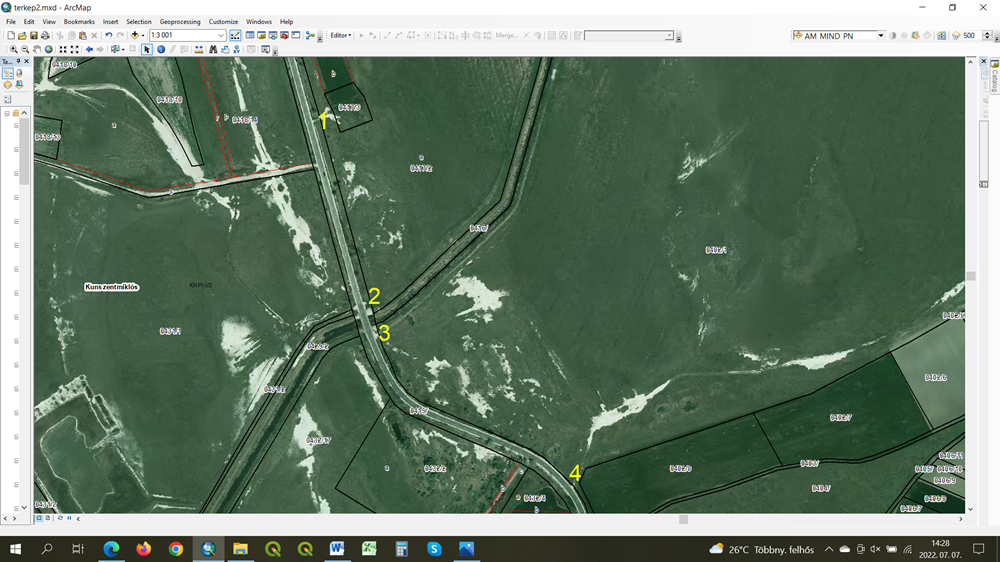 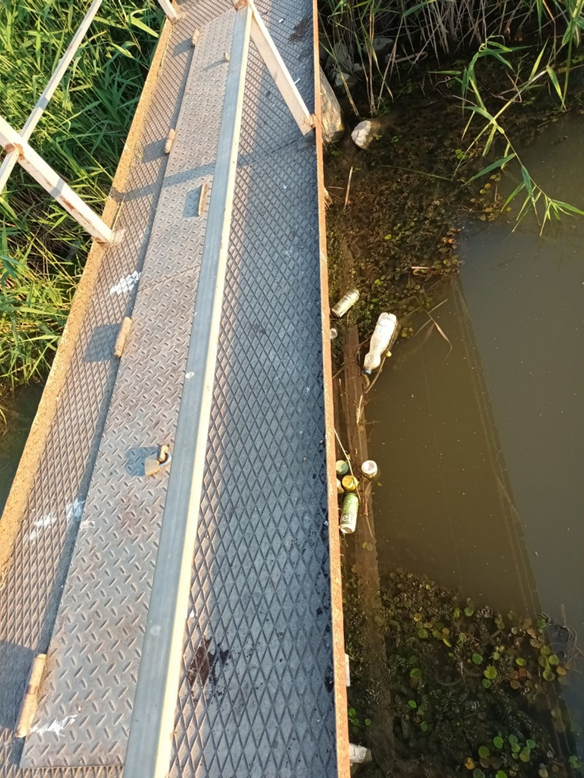 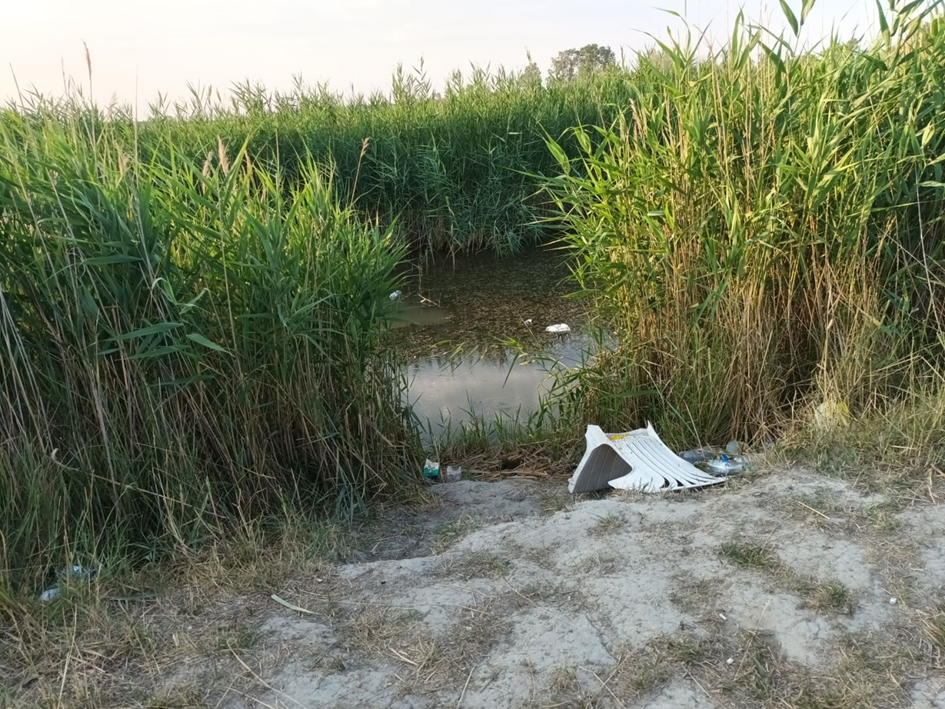 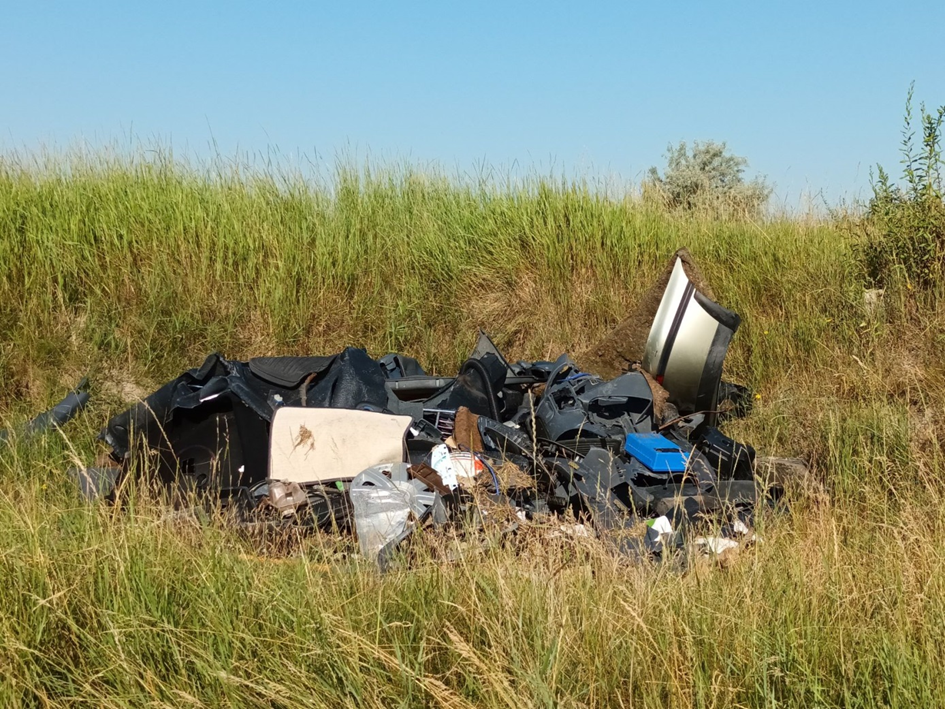 